 Pierre LECOCQ+32 (0) 498/532496
Pierre.Lecocq@ngyx.eu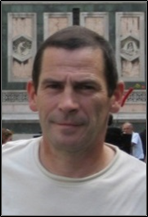 Biotech / Pharma / CROClinical Research / Health Care / DiagnosticsProject/Program Leadership/ManagementConsultant / Support for/asMolecular Biology / BioInformatics / BioStatistics PM / DM / CTA / MW / QA / PVFreelance / CDD / CDI1.  2016JAN-2016DEC (12 months)BioInformatics Support at CHU Liège (BE), Genetics Department (Pr. V. Bours)Freelance ConsultantKey Responsibilities / DeliverablesGenetic Diseases Diagnostics using Next Generation Sequencing data (Illumina).NIPT (Non Invasive Prenatal Testing for Aneuploidy (e.g. Trisomy 21; Audit BELAC support)Human Genomic Diseases (focused on Neuro/Onco CHU panel) Samples Traceability via SNPs (Single Nucleotide Polymorphism) identified using KASP Fluo (Komparative Allele Specific PCR; LGC group) and NGS Data. (Perl/Windows application).Skills : Linux Ubuntu, BWA/Samtools, etc. (NGS dedicated software packages), Perl & R. Design, Implementation and Validation of Software Package (inclusive SOPs).2.  2002FEB-2013MAR (134 months)Teams / Projects Leader/Manager at Janssen Diagnostics BVBA (JnJ Group), Beerse (BE)Senior / Principal ScientistKey Responsibilities / DeliverablesLeader of team in charge of the HIV-I Drug Resistance Diagnostics (VircoTYPE™) customers / internal service.Move from R&D tool to a fully validated Medical Device (for FDA submission).Leveraging performances by introducing Statistics.BioIT Team management.Leader of: (1) Roche 454-Sequencing for evaluation / validation for HIV-I Tropism, (2) "Virtual Virus" & (3) Biological Cut-Offs for VircoTYPE™Member / Ad hoc member Virco Management Commitee, Clinical Virology Team, FLU / HCV Teams.Skills : Project / Team / People managment, Regulatory /QA controlled environments, Computer Systems Validation (Perl, SAS). Numerous Publications, Posters & 1 Patent3.  1997FEB-2002JAN (60 months)Project Leader at Monsanto PBLC (Cambridge, UK) / Monsanto nvba (Corroy-Le-Grand, BE)Scientist / Senior ScientistKey Responsibilities / DeliverablesLeader for Promoter Discovery (Wheat Resistance To Fusarium; Creating Genetically Modified Organisms)Leader for High Throughput Data Generation / Mining (Automation / Robotics: Cloning, PCR, Sequencing, Micro/Macro Arrays, etc.).Member / Ad hoc member GMO Scientific Committee, Ethic Board, IP Team.Skills : High Throughput (Tecan, Backmann, CoolPix, ABI 3770 wokflow unit). PERL & Expertise in Datamining. “Leads Discovery” course. Several Publications, Posters & >30 Patented Wheat Promoters.4. 1989JUL -1997JAN (90 months)Academic Researcher Lab. Mol. Biol. & Genetics, University of Liège, Liège (BE).Junior Scientist / ScientistKey Responsibilities / Deliverables 4 Years dedicated to PhD (follow-up of Master’s TFE). Granted by IRSIA/FRIA.Promoted as Leader of University DNA Sequencing Unit (creation/implementation /management/Customer service)Design and development of Biotech Tools eg. DNA Ladder SmartLadder (Eurogentec), Modified GFPs. In the frame of creating a Biotech company.Skills : Molecular Biology, Genomics, Bioinformatics (ancestral), Team management, Project Management, Entrepreneurial skills. Several Publications, Posters & 2 BCCM – LMBP registered micro-organisms.A. 2017APR-2017JUN/2017OCT (3 months) + Internship (3 months)Expert Clinical Studies: CEFOCHIM, Clinet( Seneffe BE)ContentWorking in clinical study sector: Drug development and clinical research, CRO/Pharma.Pre-clinical phase, Clinical development plan - Phases 1-4, Post-marketing surveillance.Medical and scientific writing ICF, CRF, IB, IMPD… and ReportsQuality Assurance / Regulatory Affairs: Quality management in Clinical Research and Development, GMP/GLP/GCP, Good Storage and Distribution Practices; medical product registration, regulation in Agro-food, in Medical Devices.  Marketing Authorization Application.CRA: Regulation (EMEA-Europe, Belgium) Introduction & Informed Consent, Site Identification & Site Selection Visit, Site Initiation Visit, Site Monitoring Visit.Data management initiation, advanced. Health economics, Biostatistics, Medical Affairs. Project Management fundamental, Clinical Project Management and Clinical protocol.Networks/Communication skills, Negotiation skills.B. 2015SEP-2015DEC  (3 months) + Internship (2 months)Bioinformatics Training Program (GIGA University of Liège, Liège BE)ContentBio-Linux (Ubuntu): Command Line, script/bash.Databases: SQLs, DB Creation (DB Main).Coding Methodology: Initiation -Advanced.Perl:  Initiation - Advanced.R and Statistics: Initiation - Advanced.Omics: Next Generation Seq. Software Packages.C. 2013OCT-2014JAN  (3 months) + Internship (2 months)Biostatistics Training Program (GIGA University of Liège, Liège BE)ContentStatistics (basics), Programming Logic, Statistical Modelling.Jump, R, SAS: Initiation - Advanced.  SAS Data Management.Multivariate Statistics.Case Studies R and Jump.- Biostatistics and Clinical Statistics.Measurement Errors, Quality Control, 6 Sigma.1992 Bioinformatics methods for DNA and protein sequence analysis University of Liège, BE1989-1993 Research associated to tentative PhD (follow-up of master). Granted by FRIA (IRSIA; 4 Years) and Télévie.  Lauréat prix Léon Frédérique .1984-1989 Master in Biochemistry (Industry orientation).Graduate thesis at “ Laboratoire de Biologie Moléculaire et Génie Génétique”, University of Liège, BE on “ Human Zinc Finger C2H2 Genes coding for Transcriptional Factors”.1983-1986 City Council (Neupré, BE)1983-1984 Hall Steward at RAMADA Inn (Liège, BE)1982-1983 Accountant (Forem/Onem; Bruxelles, BE)1982 Laborer (building) Réforme & Nizet (Liège, BE)1977-1981: 1 & 2 Bacs Medecine (University of Liège, BE) 1971-1977: Athénée Royal Mixte de Seraing (“AIR PUR”), section Latin-Math.LanguageELAO levelSpeakingWritingReadingFrenchC2+++++++++++++++EnglishB2+++++++++++GermanA1+++++DutchA0+-+Personal aptitudes :Natural team player and people personExcellent organizational skillsFlexibility and adaptabilityString analysis skills and capacity for synthesisGood listening and communication skillsResult-orientedInnovation, CreativityQualityCertified GCP, familiar and used to work in strictly regulated environments (e.g. GLP, CAP-CLIA, ISO, FDA / EMEA/New York State / ...  Audits)Familiar with QA / QC /Regulatory affairs / Change Control / SOPsUsed to Computer System Validation (e.g. Perl, SAS ) &  Method/software performances validationScientific skills:Molecular biology techniques: DNA/RNA extraction, cloning, mRNA differential display, DNA sequencing (NGS), qPCR, DNA library construction and screeningLab settings (Sequencing / Robotics-automation)Various R&D Fields: Human, Plants, Infectious Diseases. Health Care / Diagnostics. Datamining, Problem Solving.Computer skills:See Courses,  Trainings and Certifications Transversal competences:Scientific writing / Oral PresentationsProject managementTeam managementConflict managementPalmeira Leonor, PhD, Head BioInformatics CHU Liège Genetics, Phone: +32 4 3669141 Email: lpalmeira@chu.ulg.ac.be, (1)Vincent Bours, MD Professor / Director CHU Liège Genetics, Phone: +32 4 3668145 Email: vbours@ulg.ac.be, (1)Vinciane Dideberg, MD Lab. Director, CHU Liège Genetics, Phone: +32 4 3668145 Email: vinciane.dideberg@chu.ulg.ac.be, (1)Koen Van der Borght, Senior Scientist at Janssen, Pharmaceutical Companies of Johnson and Johnson, Phone:+32 14 60211132 Email: kvdborgh@its.jnj.com, (2)Kim Hammond-Kosack, Wheat Pathogenomics Team, Rothamsted Research Institute (UK), Phone: + 44 1582 763 133, Email: kim.hammond-kosack@rothamsted.ac.uk, (3)Eric Bellefroid, Institut de Biologie et de Médecine Moléculaires Laboratoire de Génétique du Développement, Université Libre de Bruxelles,Phone: +32 2 6509732, Email: ericebellefr@ulb.ac.be, (4)Postal Address:Rue des Hausseurs n° 10, B-4550 NANDRIN (Belgium) (GPS : N 503058 E052549)Born in Liège, July 23th 1959.Married with Catherine Bovie (PhD Molecular Biology, Project Manager Diagenode BE), 2 children.Interested / active in:Social Activities (Family, Friends, Environment, Politics, etc.All Sports Activities but a passion for Football (soccer): UEFA-B Coaching License, Talent Detection UEFA, RTFJ-I URBSFA,  Monitor Level 2 Football (ADEPS), Member of Standard of Liège Scouting Team, ), Resp. Admin. Formation Jeunes , RES Templiers URBSFA #392 (Label Young 3 stars)  and Official Referee URBSFA.Computers and Software PackagesGardening / farming.Travels (preferably with Family/Friends)MBTI “ENTJ” (http://www.myersbriggs.org/)RESEARCHGATE: https://www.researchgate.net/profile/Pierre_LecocqFACEBOOK: https://www.facebook.com/pierre.lecocq.961LINKEDIN: https://be.linkedin.com/in/pierre-lecocq-03526721